На № 38-Исх-3715 от 31.05.2022Заключение об экспертизе постановления Правительства Ханты-Мансийского автономного округа – Югры от 30 декабря 2021 года № 637-п «О мерах по реализации государственной программы Ханты-Мансийского автономного округа – Югры «Развитие агропромышленного комплекса» (приложения 1, 2 , 25) (далее – постановление № 637-п)Департамент экономического развития Ханты-Мансийского автономного округа – Югры (далее – уполномоченный орган, автономный округ) в соответствии с пунктом 2.2 Порядка проведения оценки регулирующего воздействия проектов нормативных правовых актов, подготавливаемых исполнительными органами государственной власти автономного округа, экспертизы и оценки фактического воздействия нормативных правовых актов автономного округа, утвержденного постановлением Правительства автономного округа от 30 августа 
2013 года № 328-п (далее – Порядок, ОРВ, ОФВ), рассмотрев постановление № 637-п, пояснительную записку, свод предложений по итогам проведения публичных консультаций, сводный отчет о результатах проведения экспертизы нормативного правового акта (далее – свод предложений, сводный отчет), подготовленные Департаментом промышленности автономного округа (далее – Деппромышленности Югры), сообщает следующее.Постановление № 637-п направлено для подготовки настоящего заключения впервые.Экспертиза постановления № 637-п проведена в соответствии 
с Планом проведения экспертизы на 2022 год, утвержденным приказом уполномоченного органа от 25 января 2022 года № 18.Информация об экспертизе постановления № 637-п размещена 
Деппромышленности Югры на Портале проектов нормативных правовых актов (http://regulation.admhmao.ru) (далее – Портал) 14 марта 2022 года 
(ID № проекта: 03/13/03-22/00040262).Деппромышленности Югры проведены публичные консультации 
по постановлению № 637-п с 17 марта по 20 апреля 2022 года.О проведении публичных консультаций письменно проинформированы Уполномоченный по защите прав предпринимателей 
в автономном округе, Союз «Торгово-промышленная палата 
Ханты-Мансийского автономного округа – Югры» (город Ханты-Мансийск), акционерные общества «Казымская оленеводческая компания» (село Казым), «Саранпаульская оленеводческая компания» (село Саранпауль), «Агроника» (город Урай), главы крестьянских (фермерских) хозяйств (далее – КФХ) Тарлина В.Г., Попова Г.С., Башмакова В.А., Чурилович Ф.В., Веретельникова С.В., Община коренных малочисленных народов севера «Осетные» (село Казым), общество с ограниченной ответственностью «Сельскохозяйственное предприятие «Белоярское» (город Белоярский).По результатам проведения публичных консультаций поступили отзывы об отсутствии замечаний и предложений к нормативному правовому акту от главы КФХ Герусова А.А., а также 22 замечания 
и предложения, направленные на улучшение обсуждаемой редакции проекта (информация о результатах рассмотрения замечаний 
и предложений участников публичных консультаций по проекту прилагается).По результатам рассмотрения поступивших замечаний 
и предложений регулирующим органом направлены ответы об учете 
3 замечаний, частичном учете 1 замечания, отклонении 18 замечаний 
и предложений по причине необоснованности и несоответствия законодательству.В целях урегулирования разногласий с участниками публичных консультаций проведено согласительное мероприятие (протокол от 19 мая 2022 года), в ходе которого замечания приняты к сведению, отражены 
в виде особого мнения и приобщены к протоколу. Учитывая, что предложений и замечаний о согласии (несогласии) с результатами рассмотрения особого мнения, отраженного в протоколе, в адрес Деппромышленности Югры не поступало, разногласия считаются урегулированными, в связи с отсутствием заинтересованности участников публичных консультаций (письмо от 27 мая 2022 года № 38-Исх-3624).Постановление № 637-п разработано в соответствии 
с постановлением Правительства автономного округа от 5 августа 
2021 года № 289-п «О порядке разработки и реализации государственных программ Ханты-Мансийского автономного округа – Югры».Уполномоченным органом проведен мониторинг опыта субъектов Российской Федерации, которыми устанавливаются аналогичные меры поддержки на финансовое обеспечение (возмещение) затрат 
на приобретение племенного молодняка сельскохозяйственных животных.Анализ указанных нормативных правовых актов показал, 
что в субъектах Российской Федерации и в автономном округе применяется схожее правовое регулирование, отличающееся в части следующих критериев:Кроме того, в результате мониторинга нормативных правовых актов субъектов Российской Федерации, утверждающих ставки субсидирования сельскохозяйственных товаропроизводителей, установлено:В соответствии с информацией Деппромышленности Югры, отраженной в сводном отчете, потенциальными адресатами правового регулирования являются:- 249 хозяйствующих субъектов, осуществляющих деятельность 
в сфере агропромышленного комплекса на территории автономного округа;- 1 исполнительный орган государственной власти автономного округа (Деппромышленности Югры).В соответствии с Методикой оценки стандартных издержек субъектов предпринимательской и инвестиционной деятельности, возникающих в связи с исполнением требований регулирования, утвержденной приказом № 155, регулирующим органом произведен расчет издержек, связанных с необходимостью однократного формирования и представления в Деппромышленности Югры документов 
на получение государственной поддержки и отчетности, которые составят 4,5 тыс. рублей. Возможные доходы одного потенциального адресата регулирования ежегодно могут составлять до 95% от суммы документально подтвержденных расходов, понесенных за отчетный период, принимаемых к возмещению за счет средств субсидии, при этом максимальный размер субсидии не определен.Расходы бюджета автономного округа, связанные с реализацией 
в 2022-2030 годах положений порядков, установленных приложениями 
1, 2, 25 к постановлению № 637-п, предусмотрены в размере 460,1 тыс. рублей.На основе проведенной экспертизы постановления № 637-п, 
с учетом информации, представленной в сводном отчете, своде предложений, пояснительной записке, сделаны следующие выводы:1) при проведении экспертизы процедуры, предусмотренные Порядком, соблюдены;2) положения, содержащие избыточные обязанности, запреты 
и ограничения для субъектов предпринимательской и инвестиционной деятельности, а также необоснованные расходы субъектов предпринимательской и инвестиционной деятельности, а также бюджета автономного округа, отсутствуют;3) установленный постановлением № 637-п способ государственного регулирования обоснован, но требует дальнейшего совершенствования 
с учетом предложений участников публичных консультаций. Кроме того, при внесении изменений в постановление № 637-п необходимо привести положения порядков предоставления субсидии 
в соответствие Общим требованиям к нормативным правовым актам, муниципальным правовым актам, регулирующим предоставление субсидий, в том числе грантов в форме субсидий, юридическим лицам, индивидуальным предпринимателям, а также физическим лицам – производителям товаров, работ, услуг, утвержденным постановлением Правительства Российской Федерации от 18 сентября 2020 года № 1492, дополнив требованием к участнику отбора об отсутствии в перечне организаций и физических лиц, в отношении которых имеются сведения об их причастности к экстремистской деятельности или терроризму, либо 
в перечне организаций и физических лиц, в отношении которых имеются сведения об их причастности к распространению оружия массового уничтожения.Обращаем внимание, что предложение Администрации муниципального образования Белоярский район в части дополнения пункта 2.2 приложения 1 к постановлению № 637-п требованием 
о представлении заявителем для участия в отборе согласия 
на осуществление в отношении получателя субсидии проверки главным распорядителем как получателем бюджетным средств и органом финансового контроля за соблюдением порядка и условий предоставления субсидии не может быть учтено, поскольку согласие необходимо в момент заключения соглашения и его истребование на этапе осуществления отбора избыточно.Вместе с тем, рекомендуется рассмотреть вопрос о возможности внесения изменений в приложение 13 к постановлению № 637-п, учитывая наличие предложений участников публичных консультаций, о результатах рассмотрения которых уведомить их авторов.С учетом изложенного, в соответствии с пунктами 6.17, 6.18 Порядка предлагается Деппромышленности Югры рассмотреть вопрос о внесении изменений в постановление № 637-п, о принятом решении уведомить уполномоченный орган в течение 5 рабочих дней со дня принятия такого решения, указав планируемые сроки разработки соответствующего проекта нормативного правового акта.Кроме того, обращается внимание на необходимость полного 
и своевременного выполнения действий на Портале, в том числе:- прикрепления настоящего заключения к рассматриваемой редакции проекта (ID №: 03/13/03-22/00040262);- обеспечения в дальнейшем поступления отзывов участников публичных консультаций в электронном виде с использованием сервисов Портала.Приложение: на 26 л. в 1 экз.Исполнитель: Консультант отдела оценки регулирующего воздействия управления государственного регулирования Постникова Ксения Сергеевна, тел. 36-01-90 (доб. 4398)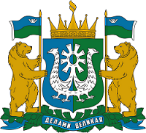 ДЕПАРТАМЕНТ ЭКОНОМИЧЕСКОГО РАЗВИТИЯХАНТЫ-МАНСИЙСКОГО АВТОНОМНОГО ОКРУГА – ЮГРЫ(ДЕПЭКОНОМИКИ ЮГРЫ)ул. Мира, д. 5, г. Ханты-Мансийск,Ханты-Мансийский автономный округ – Югра(Тюменская область), 628006,E-mail: econ@admhmao.ru22-Исх-5665От: 15.06.2022 № п/пРеквизиты нормативного правового акта субъекта Российской ФедерацииСодержание правового регулированияСодержание правового регулирования в постановлении № 637-п1Постановление Администрации Смоленской области 
от 22 июля 2021 года 486
«Об утверждении Порядка предоставления субсидий в рамках реализации областной государственной программы «Развитие сельского хозяйства и регулирование рынков сельскохозяйственной продукции, сырья и продовольствия в Смоленской области» сельскохозяйственным товаропроизводителям (кроме граждан, ведущих личное подсобное хозяйство) на приобретение племенного молодняка»1. Соискатели субсидии – юридические лица (за исключением государственных (муниципальных) учреждений), крестьянские (фермерские) хозяйства, индивидуальные предприниматели.2. Субсидия предоставляется в целях возмещения части затрат (без учета налога на добавленную стоимость) на приобретение (включая приобретение по договору финансовой аренды (лизинга) с обязательным условием последующего выкупа предмета лизинга лизингополучателем) в году, предшествующем текущему финансовому году, и (или) в текущем финансовом году племенного молодняка.3. Размер субсидии рассчитывается по формуле:C = (Sт x nт) + (Sн x nн) + (Sр x nр) + (Sи x nи), где:C - сумма субсидии на приобретение племенного молодняка, подлежащая предоставлению сельскохозяйственному товаропроизводителю (рублей);Sт - размер субсидии на племенную телку, приобретенную за валюту Российской Федерации;nт - количество племенных телок, приобретенных сельскохозяйственным товаропроизводителем за валюту Российской Федерации, в отношении которых предоставляются субсидии на приобретение племенного молодняка (голов);Sн - размер субсидии на племенную нетель, приобретенную за валюту Российской Федерации;nн - количество племенных нетелей, приобретенных сельскохозяйственным товаропроизводителем за валюту Российской Федерации, в отношении которых предоставляются субсидии на приобретение племенного молодняка (голов);Sр - размер субсидии на племенную телку, приобретенную за иностранную валюту;nр - количество племенных телок, приобретенных сельскохозяйственным товаропроизводителем за иностранную валюту, в отношении которых предоставляются субсидии на приобретение племенного молодняка (голов);Sи - размер субсидии на племенную нетель, приобретенную за иностранную валюту;nи - количество племенных нетелей, приобретенных сельскохозяйственным товаропроизводителем за иностранную валюту, в отношении которых предоставляются субсидии на приобретение племенного молодняка (голов).4. Для получения субсидии соискатели субсидии должны соответствовать следующим требованиям:- отсутствие у сельскохозяйственного товаропроизводителя недоимки по уплате налогов, сборов и иных обязательных платежей в бюджетную систему Российской Федерации по месту нахождения сельскохозяйственного товаропроизводителя на территории Смоленской области (за исключением случаев реструктуризации задолженности, предоставления инвестиционного налогового кредита, отсрочки или рассрочки по уплате налога, сумм налога, приостановленных к взысканию);- отсутствие у сельскохозяйственного товаропроизводителя просроченной задолженности перед областным бюджетом, за исключением просроченной задолженности по возврату в областной бюджет субсидий, бюджетных инвестиций, предоставляемых в том числе в соответствии с иными областными нормативными правовыми актами;- неотнесение сельскохозяйственного товаропроизводителя к иностранному юридическому лицу, а также российскому юридическому лицу, в уставном (складочном) капитале которого доля участия иностранных юридических лиц, местом регистрации которых является государство или территория, включенные в утверждаемый Министерством финансов Российской Федерации перечень государств и территорий, предоставляющих льготный налоговый режим налогообложения и (или) не предусматривающих раскрытия и предоставления информации при проведении финансовых операций (офшорные зоны) в отношении таких юридических лиц, в совокупности превышает 50%;- неполучение сельскохозяйственным товаропроизводителем средств из областного бюджета в соответствии с иными областными нормативными правовыми актами на цель предоставления субсидии на приобретение племенного молодняка;- ненахождение сельскохозяйственного товаропроизводителя - юридического лица в процессе ликвидации, банкротства;- непрекращение деятельности сельскохозяйственного товаропроизводителя - индивидуального предпринимателя в качестве индивидуального предпринимателя;- отсутствие у сельскохозяйственного товаропроизводителя просроченной задолженности по возврату в областной бюджет субсидий, в том числе в соответствии с иными областными нормативными правовыми актами;- неполучение сельскохозяйственным товаропроизводителем субсидии на приобретение племенного молодняка по затратам, просубсидированным ранее;- оплата сельскохозяйственным товаропроизводителем в году, предшествующем текущему финансовому году, и (или) в текущем финансовом году приобретенного племенного молодняка в полном объеме (за исключением приобретения племенного молодняка на условиях финансовой аренды (лизинга));- приобретение сельскохозяйственным товаропроизводителем племенного молодняка в племенных стадах, зарегистрированных в государственном племенном регистре (в случае приобретения племенного молодняка за валюту Российской Федерации);- исполнение сельскохозяйственным товаропроизводителем обязательств по уплате лизинговой компании первоначального лизингового платежа (аванса) в году, предшествующем текущему финансовому году, и (или) в текущем финансовом году (в случае приобретения племенного молодняка на условиях финансовой аренды (лизинга));- снятие с карантина в году, предшествующем текущему финансовому году, и (или) в текущем финансовом году племенного молодняка, приобретенного сельскохозяйственным товаропроизводителем в году, предшествующем текущему финансовому году, и (или) в текущем финансовом году;- наличие у сельскохозяйственного товаропроизводителя положительного акта проверки наличия племенного молодняка, приобретенного сельскохозяйственным товаропроизводителем, и соответствия его информации, представленной сельскохозяйственным товаропроизводителем при подаче документов на предоставление субсидии на приобретение племенного молодняка;- представление сельскохозяйственным товаропроизводителем заявления.5. Для получения субсидии участник представляет: - заявление;- информацию налогового органа об исполнении сельскохозяйственным товаропроизводителем обязанности по уплате налогов, сборов и иных обязательных платежей в бюджеты бюджетной системы Российской Федерации, выданную налоговым органом или подписанную усиленной квалифицированной электронной подписью по состоянию не ранее 30 календарных дней до даты подачи заявления и прилагаемых к нему документов;- информацию Фонда социального страхования Российской Федерации об отсутствии (о наличии) у сельскохозяйственного товаропроизводителя задолженности (недоимки) по уплате страховых взносов, уплачиваемых в Фонд социального страхования Российской Федерации, за последний отчетный период, по которому истек установленный федеральным законодательством срок представления отчетности, или информацию о том, что сельскохозяйственный товаропроизводитель не зарегистрирован в качестве страхователя (представляется сельскохозяйственным товаропроизводителем по собственной инициативе);- выписку из Единого государственного реестра юридических лиц или Единого государственного реестра индивидуальных предпринимателей;- расчет размера субсидии на приобретение племенного молодняка;- копию акта о снятии с карантина приобретенного племенного молодняка, выданного областным государственным учреждением ветеринарии, заверенную печатью (при наличии) и подписью руководителя сельскохозяйственного товаропроизводителя (представляется сельскохозяйственным товаропроизводителем по собственной инициативе);- согласие на обработку персональных данных (представляется сельскохозяйственным товаропроизводителем – индивидуальным предпринимателем).6. Порядок отбора соискателей 
субсидии – запрос предложений.7. Орган, осуществляющий отбор – Департамент Смоленской области по сельскому хозяйству и продовольствию.1. Соискатели субсидии – сельскохозяйственные товаропроизводители, за исключением граждан, ведущих личное подсобное хозяйство, сельскохозяйственных кредитных потребительских кооперативов и государственных (муниципальных) учреждений.2. Субсидия предоставляется в целях возмещения части стоимости 1 тонны живой массы племенного молодняка сельскохозяйственных животных и части стоимости 1 головы клеточных пушных зверей в текущем финансовом году, в том числе за декабрь отчетного финансового года.3. Размер субсидии рассчитывается по формуле:ОРС = А x В, где:ОРС - общий размер субсидии, рублей;А - количество тонн в живом весе;В - ставка субсидии, установленная строкой 6 раздела «Животноводство» приложения 25 к постановлению № 637-п.4. Для получения субсидии соискатели субсидии должны соответствовать следующим требованиям:1) не иметь неисполненную обязанность по уплате налогов, сборов, страховых взносов, пеней, штрафов, процентов, подлежащих уплате в соответствии с законодательством Российской Федерации о налогах и сборах;2) не иметь просроченную задолженность по возврату в бюджет автономного округа субсидий, бюджетных инвестиций, предоставленных в том числе в соответствии с иными правовыми актами, и иную просроченную (неурегулированную) задолженность по денежным обязательствам перед бюджетом автономного округа;3) не являться иностранными юридическими лицами, а также российскими юридическими лицами, в уставном (складочном) капитале которых доля участия иностранных юридических лиц, местом регистрации которых является государство или территория, включенные в утверждаемый Министерством финансов Российской Федерации перечень государств и территорий, предоставляющих льготный налоговый режим налогообложения и (или) не предусматривающих раскрытия и предоставления информации при проведении финансовых операций (офшорные зоны), в совокупности превышает 50%;4) осуществлять деятельность в автономном округе;5) не получать средства из бюджета автономного округа на основании иных нормативных правовых актов на цели, указанные в пункте 1.2 приложения 2 к постановлению № 637-п;6) получатели средств из бюджета автономного округа – юридические лица не находятся в процессе реорганизации (за исключением реорганизации в форме присоединения к юридическому лицу, являющемуся получателем, другого юридического лица), ликвидации, в отношении их не введена процедура банкротства, их деятельность не приостановлена в порядке, предусмотренном законодательством Российской Федерации, а получатели средств из бюджета автономного округа – крестьянские (фермерские) хозяйства, индивидуальные предприниматели не прекратили деятельность в качестве таковых;7) не иметь в реестре дисквалифицированных лиц сведений о дисквалифицированных руководителе, членах коллегиального исполнительного органа, лице, исполняющем функции единоличного исполнительного органа, или главном бухгалтере.5. Для получения субсидии участник представляет: заявление об участии в отборе и предоставлении субсидии, которое включает в том числе согласие на публикацию (размещение) в информационно-телекоммуникационной сети Интернет информации о получателе, о подаваемом им предложении, иной информации о получателе, связанной с проведением отбора, согласие на обработку персональных данных, по форме, утвержденной Департаментом и размещенной на его официальном сайте (далее - заявление);справку, подтверждающую отсутствие просроченной задолженности по субсидиям, бюджетным инвестициям и иным средствам, предоставленным из бюджета автономного округа, по форме, установленной Департаментом финансов автономного округа и размещенной на его официальном сайте;справку-расчет субсидии на развитие северного оленеводства, справки-расчеты о движении поголовья северных оленей (по состоянию на 1 января текущего финансового года) по форме, установленной Департаментом и размещенной на его официальном сайте, с приложением документов, подтверждающих затраты, связанные с содержанием поголовья северных оленей, которыми могут быть: приобретение кормов для северных оленей, приобретение необходимого оборудования и средств механизации для осуществления производственной деятельности, ветеринарное обеспечение имеющегося поголовья, оплату электроэнергии и горюче-смазочных материалов, расходы на выплату заработной платы за отчетный финансовый год (копии договоров купли-продажи, товарно-транспортных накладных, платежных документов, подтверждающих оплату таких работ, услуг и иные документы, предусмотренные и оформленные в соответствии с законодательством Российской Федерации о бухгалтерском учете).6. Порядок отбора соискателей субсидии – запрос предложений.7. Орган, осуществляющий отбор – Департамент.2Постановление Правительства Воронежской области 
от 28 декабря 2019 года 
№ 1326«Об утверждении Порядка предоставления субсидии из областного бюджета сельскохозяйственным товаропроизводителям (за исключением граждан, ведущих личное подсобное хозяйство, и сельскохозяйственных кредитных потребительских кооперативов) на возмещение части затрат на приобретение племенного молодняка сельскохозяйственных животных» (далее – постановление № 1326)1. Соискатели субсидии – сельскохозяйственные товаропроизводителям (за исключением граждан, ведущих личное подсобное хозяйство, и сельскохозяйственных кредитных потребительских кооперативов).2. Субсидия предоставляется в целях возмещения части затрат на приобретение племенного молодняка сельскохозяйственных животных.3. Размер субсидии рассчитывается по следующей формуле:С = П * В, где:С - размер субсидии, рублей;П - племенное поголовье молодняка сельскохозяйственных животных, приобретенное в племенных организациях, зарегистрированных в Государственном племенном регистре, голов;В - размер ставки субсидии на 1 голову, рублей.4. Для получения субсидии соискатели субсидии должны соответствовать следующим требованиям:а) участник отбора понес затраты на приобретение племенного молодняка крупного рогатого скота (нетели молочного и мясного направления);б) у участника отбора должна отсутствовать неисполненная обязанность по уплате налогов, сборов, страховых взносов, пеней, штрафов, процентов, подлежащих уплате в соответствии с законодательством Российской Федерации о налогах и сборах;в) у участника отбора должна отсутствовать просроченная задолженность по возврату в бюджет Воронежской области субсидий, бюджетных инвестиций, предоставленных в том числе в соответствии с иными правовыми актами, а также иная просроченная (неурегулированная) задолженность по денежным обязательствам перед Воронежской областью;г) участники отбора – юридические лица не должны находиться в процессе реорганизации (за исключением реорганизации в форме присоединения к юридическому лицу, являющемуся участником отбора, другого юридического лица), ликвидации, в отношении их не введена процедура банкротства, деятельность участника отбора не приостановлена в порядке, предусмотренном законодательством Российской Федерации, а участники отбора – индивидуальные предприниматели не должны прекратить деятельность в качестве индивидуального предпринимателя;д) в реестре дисквалифицированных лиц отсутствуют сведения о дисквалифицированных руководителе, членах коллегиального исполнительного органа, лице, исполняющем функции единоличного исполнительного органа, или главном бухгалтере участника отбора, являющегося юридическим лицом, об индивидуальном предпринимателе;е) участник отбора не должен являться иностранным юридическим лицом, а также российским юридическим лицом, в уставном (складочном) капитале которого доля участия иностранных юридических лиц, местом регистрации которых является государство или территория, включенные в утвержденный Министерством финансов Российской Федерации перечень государств и территорий, предоставляющих льготный налоговый режим налогообложения и (или) не предусматривающих раскрытия и предоставления информации при проведении финансовых операций (офшорные зоны), в совокупности превышает 50%;ж) участник отбора не должен получать средства из бюджета Воронежской области на основании иных нормативных правовых актов Воронежской области на цели, установленные в пункте 3 постановления 
№ 1326;з) участник отбора не привлекался к ответственности за несоблюдение запрета на выжигание сухой травянистой растительности, стерни, пожнивных остатков (за исключением рисовой соломы) на землях сельскохозяйственного назначения, установленного постановлением Правительства Российской Федерации от 16 сентября 2020 года № 1479 «Об утверждении Правил противопожарного режима в Российской Федерации», в году, предшествующем году получения субсидии.5. Для получения субсидии участник отбора представляет:1) справку-расчет размера субсидии;2) копии договоров (контрактов) на приобретение племенного молодняка сельскохозяйственных животных, товарных накладных (или иных документов, подтверждающих оприходование племенного молодняка сельскохозяйственных животных), платежных документов на приобретенное поголовье в году подачи документов на предоставление субсидии и (или) в году, предшествующем году подачи документов на предоставление субсидии;3) копии актов приема-передачи племенного молодняка сельскохозяйственных животных с указанием веса и инвентарного номера каждой головы;4) копии ветеринарных свидетельств, выданных на приобретенное поголовье;5) перечень племенных свидетельств;6) копия свидетельства о государственной регистрации маточного стада в Государственном племенном регистре продавца;7) копии внутрихозяйственных отчетов 
о движении скота и птицы на ферме по типовой межотраслевой форме № СП-51, утвержденной постановлением Госкомстата России от 29 сентября 
1997 года № 68, по состоянию на месяц, 
в котором приобреталось племенное поголовье;8) копии племенных свидетельств;9) отчетность о финансово-экономическом состоянии участника отбора за год, предшествующий году получения субсидии;10) сведения о руководителе, членах коллегиального исполнительного органа, лице, исполняющем функции единоличного исполнительного органа, и главном бухгалтере участника отбора, являющегося юридическим лицом, об индивидуальном предпринимателе;11) заявку.6. Порядок отбора соискателей 
субсидии – запрос предложений.7. Орган, осуществляющий отбор – Департамент аграрной политики Воронежской области.1. Соискатели субсидии – сельскохозяйственные товаропроизводители, за исключением граждан, ведущих личное подсобное хозяйство, сельскохозяйственных кредитных потребительских кооперативов и государственных (муниципальных) учреждений.2. Субсидия предоставляется в целях возмещения части стоимости 1 тонны живой массы племенного молодняка сельскохозяйственных животных и части стоимости 1 головы клеточных пушных зверей в текущем финансовом году, в том числе за декабрь отчетного финансового года.3. Размер субсидии рассчитывается по формуле:ОРС = А x В, где:ОРС - общий размер субсидии, рублей;А - количество тонн в живом весе;В - ставка субсидии, установленная строкой 6 раздела «Животноводство» приложения 25 к постановлению № 637-п.4. Для получения субсидии соискатели субсидии должны соответствовать следующим требованиям:1) не иметь неисполненную обязанность по уплате налогов, сборов, страховых взносов, пеней, штрафов, процентов, подлежащих уплате в соответствии с законодательством Российской Федерации о налогах и сборах;2) не иметь просроченную задолженность по возврату в бюджет автономного округа субсидий, бюджетных инвестиций, предоставленных в том числе в соответствии с иными правовыми актами, и иную просроченную (неурегулированную) задолженность по денежным обязательствам перед бюджетом автономного округа;3) не являться иностранными юридическими лицами, а также российскими юридическими лицами, в уставном (складочном) капитале которых доля участия иностранных юридических лиц, местом регистрации которых является государство или территория, включенные в утверждаемый Министерством финансов Российской Федерации перечень государств и территорий, предоставляющих льготный налоговый режим налогообложения и (или) не предусматривающих раскрытия и предоставления информации при проведении финансовых операций (офшорные зоны), в совокупности превышает 50%;4) осуществлять деятельность в автономном округе;5) не получать средства из бюджета автономного округа на основании иных нормативных правовых актов на цели, указанные в пункте 1.2 приложения 2 к постановлению № 637-п;6) получатели средств из бюджета автономного округа – юридические лица не находятся в процессе реорганизации (за исключением реорганизации в форме присоединения к юридическому лицу, являющемуся получателем, другого юридического лица), ликвидации, в отношении их не введена процедура банкротства, их деятельность не приостановлена в порядке, предусмотренном законодательством Российской Федерации, а получатели средств из бюджета автономного округа – крестьянские (фермерские) хозяйства, индивидуальные предприниматели не прекратили деятельность в качестве таковых;7) не иметь в реестре дисквалифицированных лиц сведений о дисквалифицированных руководителе, членах коллегиального исполнительного органа, лице, исполняющем функции единоличного исполнительного органа, или главном бухгалтере.5. Для получения субсидии участник представляет: заявление об участии в отборе и предоставлении субсидии, которое включает в том числе согласие на публикацию (размещение) в информационно-телекоммуникационной сети Интернет информации о получателе, о подаваемом им предложении, иной информации о получателе, связанной с проведением отбора, согласие на обработку персональных данных, по форме, утвержденной Департаментом и размещенной на его официальном сайте (далее - заявление);справку, подтверждающую отсутствие просроченной задолженности по субсидиям, бюджетным инвестициям и иным средствам, предоставленным из бюджета автономного округа, по форме, установленной Департаментом финансов автономного округа и размещенной на его официальном сайте;справку-расчет субсидии на развитие северного оленеводства, справки-расчеты о движении поголовья северных оленей (по состоянию на 1 января текущего финансового года) по форме, установленной Департаментом и размещенной на его официальном сайте, с приложением документов, подтверждающих затраты, связанные с содержанием поголовья северных оленей, которыми могут быть: приобретение кормов для северных оленей, приобретение необходимого оборудования и средств механизации для осуществления производственной деятельности, ветеринарное обеспечение имеющегося поголовья, оплату электроэнергии и горюче-смазочных материалов, расходы на выплату заработной платы за отчетный финансовый год (копии договоров купли-продажи, товарно-транспортных накладных, платежных документов, подтверждающих оплату таких работ, услуг и иные документы, предусмотренные и оформленные в соответствии с законодательством Российской Федерации о бухгалтерском учете).6. Порядок отбора соискателей субсидии – запрос предложений.7. Орган, осуществляющий отбор – Департамент.КритерийСмоленская областьВоронежская областьавтономный округКоличество требований, предъявляемых к получателям1387Количество документов, представляемых получателем (соискателем)7113Наименование субсидииСтавки субсидий в год, рублейСтавки субсидий в год, рублейСтавки субсидий в год, рублейНаименование субсидииРеспублика КомиКалининградская областьавтономный округСодержание маточного поголовья сельскохозяйственных животных (на 1 голову)10 234,03 548,024 000,0Молоко базисной жирности (на 1 тонну)9 069,0-12 000,0Картофель (элита) (1 га)-7 000,012 500,0Доля возмещаемых затрат100%100%95%Заместитель директораДепартаментаДОКУМЕНТ ПОДПИСАН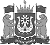 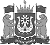 ЭЛЕКТРОННОЙ ПОДПИСЬЮСертификат  [Номер сертификата 1]Владелец [Владелец сертификата 1]Действителен с [ДатаС 1] по [ДатаПо 1]В.У.Утбанов